       “2021 – Año de la Salud y del Personal Sanitario de la provincia de Buenos Aires”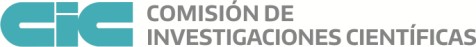 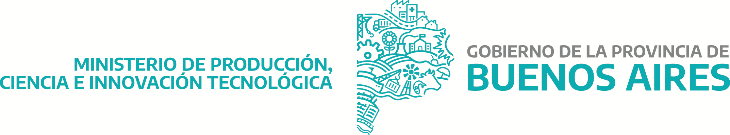 Planilla de Ruta Dpto. Gestión DocumentalMes:	Año:N°RFechaN° De ExpedienteSalió deDestinoRecibido